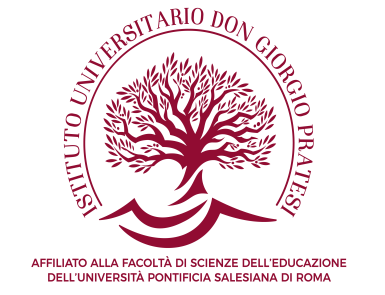 Allegato 9GRIGLIA DI VALUTAZIONE IN ITINEREI anno di Corso(da compilarsi da parte del tutor)Studente/ssa ……………………………………………………………Tutor ………………………………………………………………Ente ospitante……………………………………………………..Sulla base degli obiettivi relativi all'anno di corso, il tutor indichi un giudizio per ogni singolo obiettivo secondo la seguente scaletta:1 INSUFFICIENTE 2 MEDIOCRE 3 SUFFICIENTE 4 BUONO 5 OTTIMOconoscere l’organizzazione generale dell’ente in cui è inserito e la legislazione relativa al suo ambito di appartenenza □riconoscere e ricostruire la mappa organizzativa del servizio-progetto (utenza, modalità di accesso, tipologia di risposta ecc.) □osservare e analizzare il proprio agire quotidiano in relazione all’utenza e alle altre figure professionali □	individuare lo specifico professionale del ruolo di riferimento, anche in relazione con le altre figure professionali operanti all’interno del servizio- progetto □conoscere le metodologie usate	□In caso di obiettivo non raggiunto si chiede al tutor di indicarne i motivi, utilizzando anche più fogli. Spazio per eventuali considerazioniData…………………….Firma del tutorVia Giuseppe Verdi n° 1 – 88060 Soverato (CZ)Tel. 331 7490933 – segreteria@istitutouniversitariopratesi.it           
                        www.istitutouniversitariopratesi.it12345